The named applicant is under consideration for a position in our district.  The Legislature has determined that additional safeguards are necessary in the hiring of school district employees to ensure the safety of ’s school children.  The individual whose name appears below has had previous employment with your organization.  As a former employer, we request you provide the information requested on this form within 20 business days as required by state law (RCW 28A.400).  Sexual misconduct definitions are found in WAC 181-87 and WAC 181-88.  Your assistance is appreciated.I authorize you to release to the school/district listed below, all information related to any acts of sexual misconduct that the school district has made a determination that there is sufficient information to conclude that the abuse or misconduct occurred and that the abuse or misconduct resulted in the employee’s leaving his or her position at the school district.  Such information includes copies of all related documents, including any rebuttal documents, in personnel, investigative or other files, in accordance with RCW 28A.400.  I release the above employer and employees acting on behalf of the employer from any liability for providing information described in this document.Applicant Signature		DateEmploying School Receipt Date      		Received By      					Return all completed information to:FORM SPI 1588 (Rev. 6/07)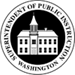 	 SEXUAL MISCONDUCT	DISCLOSURE RELEASE	(District Submits This Form to Previous  Employer(s))To: EMPLOYER No prior school district employmentTo:PERSONNEL DEPARTMENT No prior school district employmentTo:STREET ADDRESSTo:CITY, STATE, ZIPAPPLICANT’S NAME (FIRST, MIDDLE, LAST)APPLICANT’S NAME (FIRST, MIDDLE, LAST)FULL NAME WHEN LAST EMPLOYED WITH ORGANIZATIONFULL NAME WHEN LAST EMPLOYED WITH ORGANIZATIONSOCIAL SECURITY NUMBERCERTIFICATE NO.APPROXIMATE DATES OF EMPLOYMENTAPPROXIMATE DATES OF EMPLOYMENTPOSITION(S)POSITION(S)This section to be completed by former school district employer(s) only.		No sexual misconduct materials were found.	 	Was a complaint of sexual misconduct		Yes, sexual misconduct materials are available.		filed with OSPI?		Yes		No		Please contact for more information.			No record of employmentFormer Employer Representative Signature		Title		Date			Wahluke School District  Attn: Jill JenkinWahluke School District  Attn: Jill JenkinADDRESSP.O. Box 907PHONE509-932-4565STATE	ZIPMattawa, WA	99349FAX